В Карачаево - Черкесии прошли X1 Республиканские Большие и Малые Кирилло-Мефодиевские чтенияи конкурс исследовательских работНа конкурс было представлено 20 работ, призовые места распределились по следующим направлениям:«Язык национальной культуры»: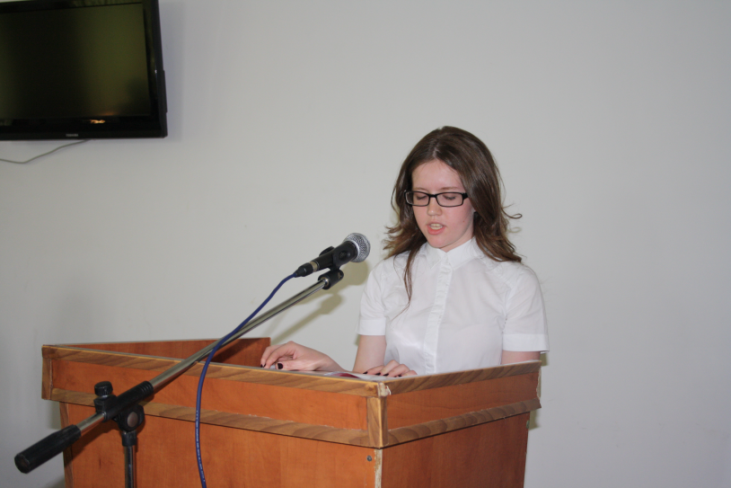 I место - Чомаева Аминат, ученица МКОУ «Лицей № 7. г. Усть-Джегуты», научный руководитель - учитель русского языка и литературы Уртенова Л.Р.;II место -  Найманова Аида, ученица МКОУ «Лицей № 15» г. Черкесска, научный руководитель - учитель русского языка и литературы Кармова С. М.;«Духовные ценности в историческом пути России»:I место – Байчоров Мустафа, ученик МКОУ «СОШ № 10 имени Магометова С.К. с. Красный Курган», научный руководитель - учитель русского языка и литературы Тамбиева А. М.;II место – Бобровская Анастасия, ученица МКОУ «СОШ № 4  ст. Зеленчукская», научный руководитель - учитель русского языка и литературы Браткова Т.В.;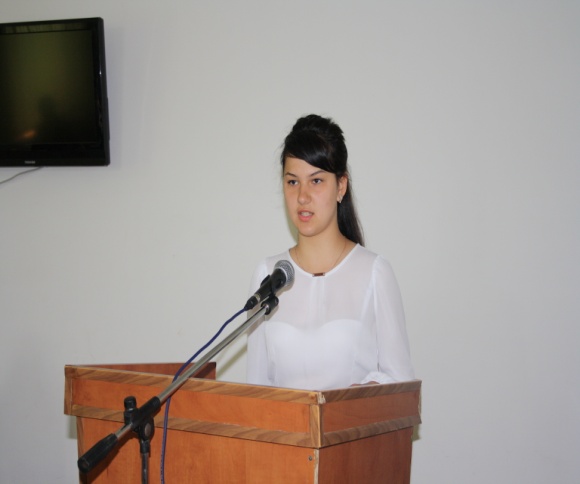 III место – Имамиев Эмиль, ученик МКОУ «СОШ  № 2 им. М.И. Халилова г. Теберда», научный руководитель - учитель русского языка и литературы Чотчаева М.  Н. «Язык как средство общения»:I место – Каппушева Ангелина, ученица МКУО «СОШ п. Майский «Школа здоровья», научный руководитель - учитель русского языка и литературы Эдиева Н. З.;II место - Мекеров Амин, ученик  МКОУ «СОШ а. Хурзук им. О.Касаева», научный руководитель - педагог дополнительного образования Батчаева А. Р.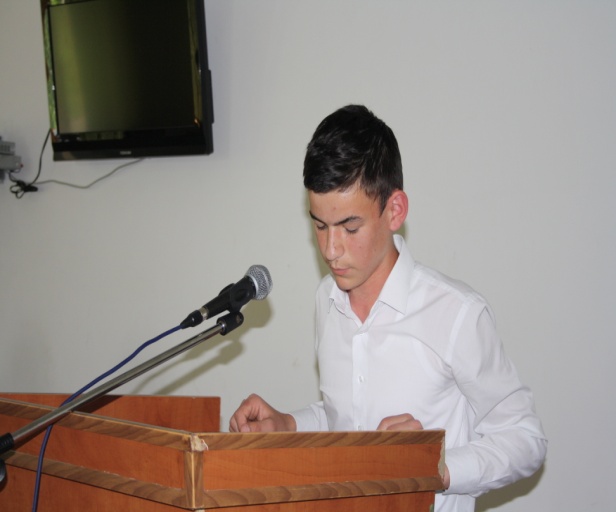 III место – Лепшокова Салимат, ученица МКУО «СОШ п. Майский «Школа здоровья»,  научный руководитель - учитель русского языка и литературы Эдиева Н.З.Представитель Государственной национальной библиотеки имени Халимат Байрамуковой сделала обзор редких, древних книг для участников Малых Кирилло-Мефодиевских чтений.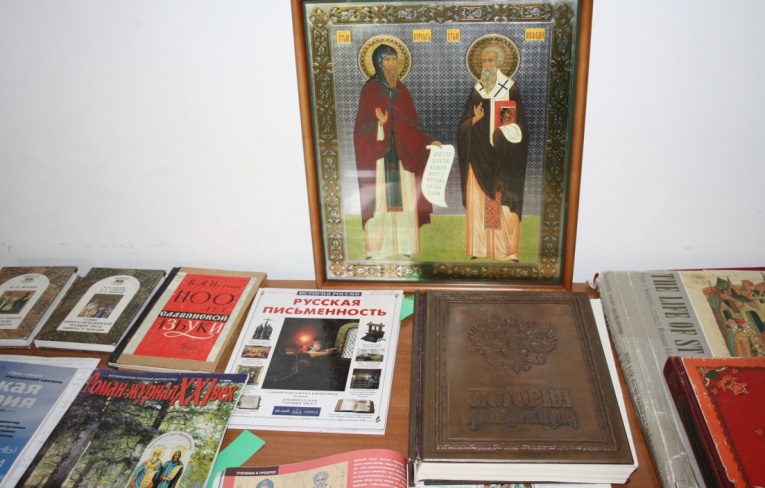 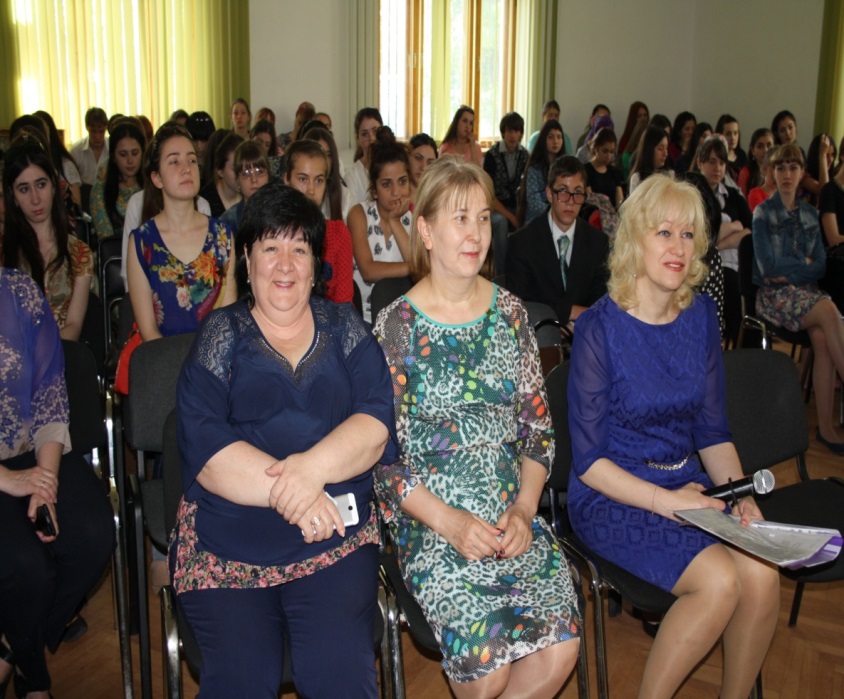 